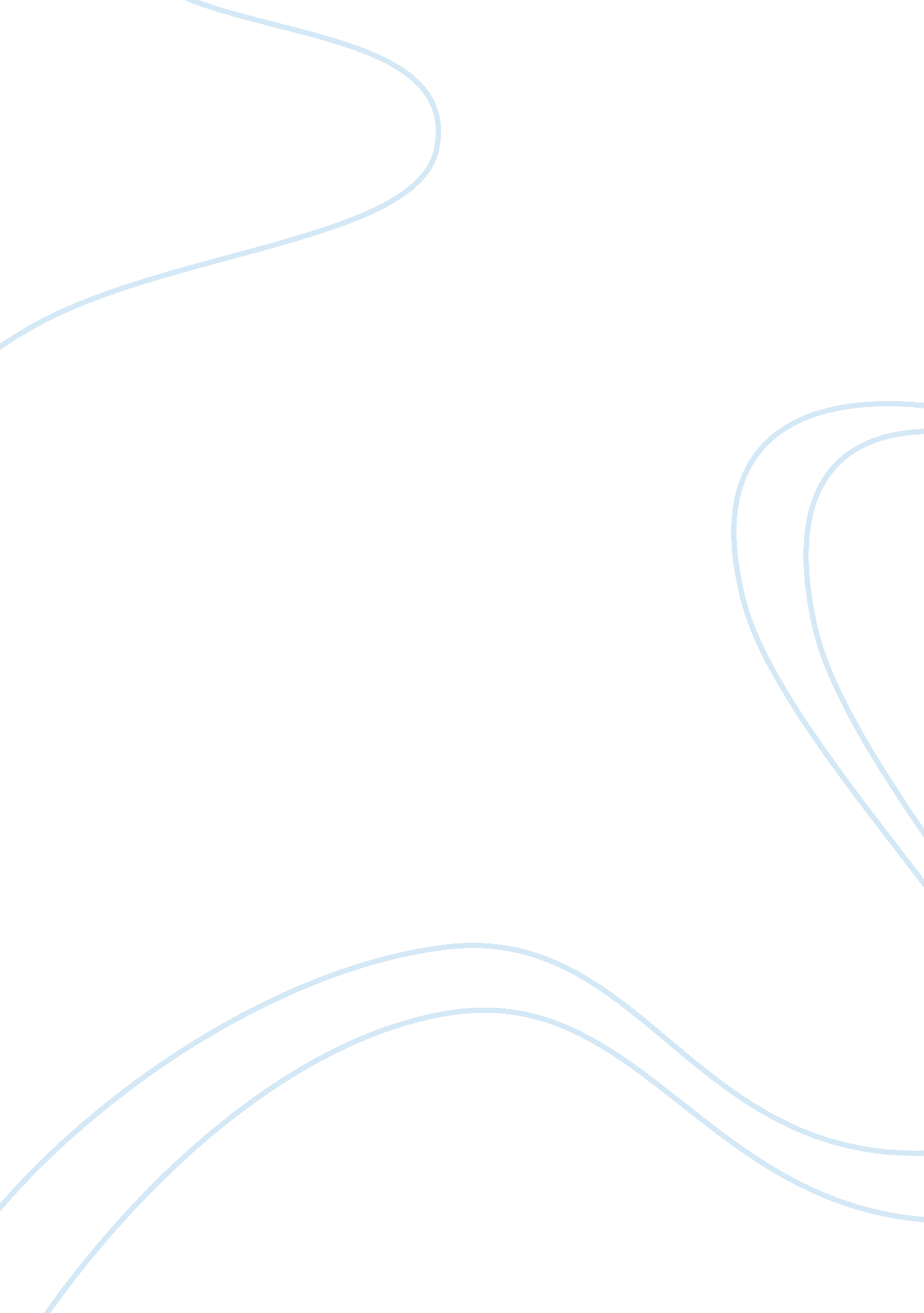 Winshield survey summary and relectionHealth & Medicine, Nursing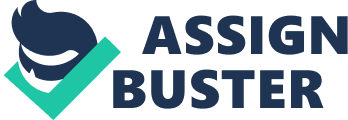 Nursing, Essay Nursing, Essay A community is a term that is used to refer to a settlement or gathering of people for a common course. This means that it can be a group of people working towards a similar course or so grouped in accordance to specific variables. Community health refers to a subsequent of public health that is concerned with the study of health characteristics of biological community for the main objective of their betterment. The community of a client is the referral of the community as one base entity in health nursing due to the relation of the people and exposure to similar aspects as they share the same geographical space. In this way, community partnerships arise in the form of the community members working together with the various health providers in their within for the easier facilitation of betterment of community health (Rohrer, 2010). 
Participating family’s community and environment (Riverside, Ca) is a superb initiative in the way it eases healthcare awareness and outreach to all community members in the region leading to a healthier community. It is an aspect I would recommend adoption of in every community. 
Cultural diversity and vulnerable populations within the communities mostly have a sense of alienation both by others and by themselves. Due to this health care providence and services are not as effective in reaching them as the other community members. This may lead to weaker communities thus advocating for outreach programs in their target. 
There are various aspects of the community that could affect resident health. These range from internal and external conflicts, adverse cultural beliefs and practices that demine conventional health care, cultural diversities leading to segregation of population groups, and population demographics such as overpopulation among others (Rohrer, 2010). This has effect in various ways such as inaccessibility to health facilities and straining on their workload capacities. 
There are various Healthy People 2020 LHI such as low mortality rates in the community (Rohrer, 2010). This is as a result of reduced health related deaths due to good health care standards. This will lead to a healthier and improved working population. This will enable for development to occur. 
References 
Rohrer, J. (2010). Journal of Primary Care and Community Health. USA: Rochester Publishers. 